Вычисление по формуле1.В фирме «Эх, прокачу!» стоимость поездки на такси (в рублях) рассчитывается по формуле , где — длительность поездки, выраженная в минутах . Пользуясь этой формулой, рассчитайте стоимость 8-минутной поездки. Ответ: 183.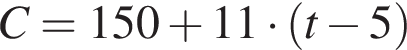 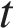 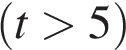 2. Площадь параллелограмма можно вычислить по формуле , где  — стороны параллелограмма (в метрах). Пользуясь этой формулой, найдите площадь параллелограмма, если его стороны 10 м и 12 м и .    Ответ: 60.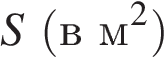 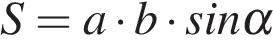 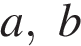 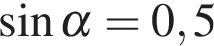 3. В фирме «Чистая вода» стоимость (в рублях) колодца из железобетонных колец рассчитывается по формуле  , где   — число колец, установленных при рытье колодца. Пользуясь этой формулой, рассчитайте стоимость колодца из 11 колец. 50 500.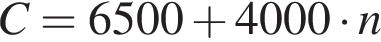 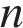 4. Зная длину своего шага, человек может приближённо подсчитать пройденное им расстояние s по формуле s = nl, где n — число шагов, l — длина шага. Какое расстояние прошёл человек, если l = 80 см, n = 1600? Ответ выразите в километрах. Ответ: 1,285. асстояние s (в метрах) до места удара молнии можно приближённо вычислить по формуле s = 330t, где t — количество секунд, прошедших между вспышкой молнии и ударом грома. Определите, на каком расстоянии от места удара молнии находится наблюдатель, если t = 10 с. Ответ дайте в километрах, округлив его до целых. Ответ: 3.6. Из формулы центростремительного ускорения a = ω2R найдите R (в метрах), если ω = 4 с−1 и a = 64 м/с2. Ответ: 4.7.Период колебания математического маятника (в секундах) приближенно можно вычислить по формуле , где — длина нити (в метрах). Пользуясь этой формулой, найдите длину нити маятника (в метрах), период колебаний которого составляет 3 секунды. Ответ: 2,25.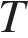 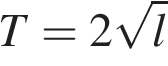 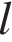 2.  Радиус описанной около треугольника окружности можно найти по формуле  , где   — сторона треугольника,   — противолежащий этой стороне угол, а   — радиус описанной около этого треугольника окружности. Пользуясь этой формулой, найдите  , если  , а  . 0,4.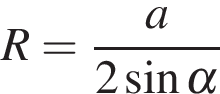 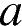 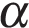 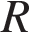 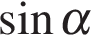 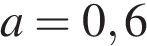 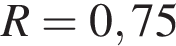 3. Длину биссектрисы треугольника, проведённой к стороне  , можно вычислить по формуле  . Вычислите  ,  если  . 0,8.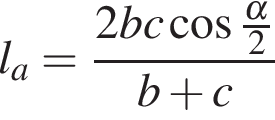 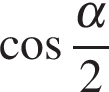 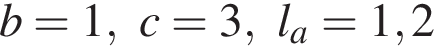 4. За 20 минут велосипедист проехал 7 километров. Сколько километров он проедет за t минут, если будет ехать с той же скоростью? Запишите соответствующее выражение. Ответ: 0,35t.1. Длину окружности   можно вычислить по формуле , где  — радиус окружности (в метрах). Пользуясь этой формулой, найдите радиус окружности, если её длина равна 78 м. (Считать ). Ответ: 13.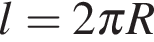 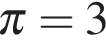 2.  Площадь ромба    можно вычислить по формуле  , где    — диагонали ромба (в метрах). Пользуясь этой формулой, найдите диагональ  , если диагональ    равна 30 м, а площадь ромба 120 м2   8.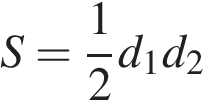 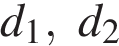 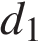 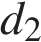 3. Площадь треугольника    можно вычислить по формуле  , где   — сторона треугольника,   — высота, проведенная к этой стороне (в метрах). Пользуясь этой формулой, найдите сторону  , если площадь треугольника равна  , а высота    равна 14 м. 4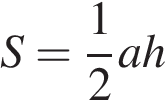 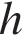 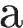 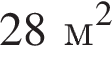 4. Площадь трапеции    можно вычислить по формуле  , где   — основания трапеции,   — высота (в метрах). Пользуясь этой формулой, найдите высоту  , если основания трапеции равны    и  , а её площадь     Ответ: 4.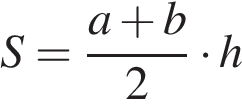 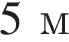 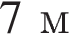 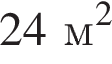 5. Радиус вписанной в прямоугольный треугольник окружности можно найти по формуле  , где    и    — катеты, а   — гипотенуза треугольника. Пользуясь этой формулой, найдите  , если    и  .   Ответ: 3,2.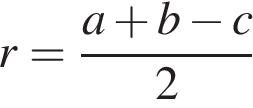 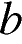 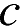 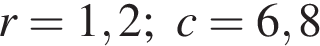 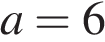 6.  Объём пирамиды вычисляют по формуле  , где   — площадь основания пирамиды,   — её высота. Объём пирамиды равен 40, площадь основания 15. Чему равна высота пирамиды? 8.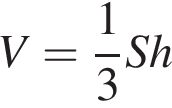 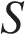 7.  Площадь любого выпуклого четырехугольника можно вычислять по формуле  , где   — длины его диагоналей, а    угол между ними. Вычислите  , если  . Ответ: 0,4.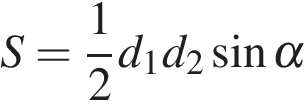 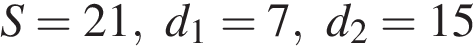 8. Чтобы перевести значение температуры по шкале Цельсия (t °C) в шкалу Фаренгейта (t °F), пользуются формулой F = 1,8C + 32 , где C — градусы Цельсия, F — градусы Фаренгейта. Какая температура по шкале Цельсия соответствует 6° по шкале Фаренгейта? Ответ округлите до десятых. Ответ: −14,4.9. Центростремительное ускорение при движении по окружности (в м/c2 ) можно вычислить по формуле где — угловая скорость (в с−1), а R — радиус окружности. Пользуясь этой формулой, найдите расстояние R (в метрах), если угловая скорость равна 3 с−1, а центростремительное ускорение равно 45 м/c2. Ответ: 5.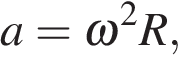 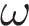 10. Из закона всемирного тяготения выразите массу и найдите её величину (в килограммах), если и гравитационная постоянная  Ответ: 1000.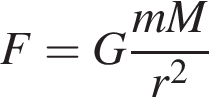 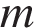 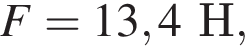 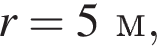 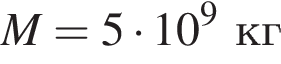 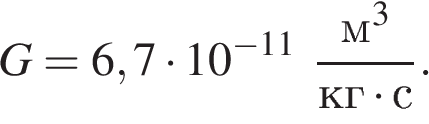 11. Полную механическую энергию тела (в джоулях) можно вычислить по формуле где — масса тела (в килограммах), — его скорость (в м/с), — высота положения центра масс тела над произвольно выбранным нулевым уровнем (в метрах), а — ускорение свободного падения (в м/с2). Пользуясь этой формулой, найдите (в метрах), если а   Ответ: 5.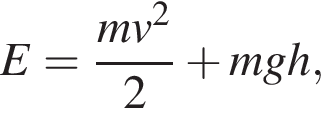 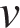 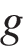 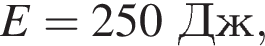 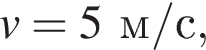 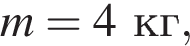 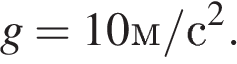 12. Мощность постоянного тока (в ваттах) вычисляется по формуле P = I2R, где I — сила тока (в амперах), R — сопротивление (в омах). Пользуясь этой формулой, найдите сопротивление R (в омах), если мощность составляет 150 ватт, а сила тока равна 5 амперам.  Ответ: 6.13. Автомобиль проехал 200 километров и израсходовал при этом a литров бензина. Сколько литров бензина потребуется, чтобы проехать 37 километров при таких же условиях езды? Запишите соответствующее выражение.  Ответ: 0,185a.14. Закон Кулона можно записать в виде где — сила взаимодействия зарядов (в ньютонах), и — величины зарядов (в кулонах), — коэффициент пропорциональности (в Н·м2/Кл2 ), а — расстояние между зарядами (в метрах). Пользуясь формулой, найдите величину заряда (в кулонах), если Н·м2/Кл2, Кл, м, а Н.   Ответ: 0,004.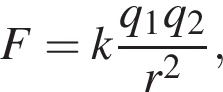 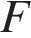 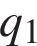 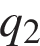 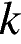 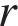 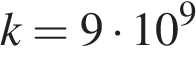 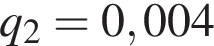 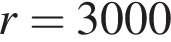 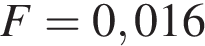 15. Закон всемирного тяготения можно записать в виде где — сила притяжения между телами (в ньютонах), и — массы тел (в килограммах), — расстояние между центрами масс (в метрах), а — гравитационная постоянная, равная 6.67 · 10−11 H·м2/кг2. Пользуясь формулой, найдите массу тела (в килограммах), если Н, кг, а м. Ответ: 4000.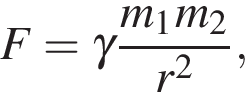 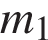 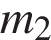 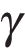 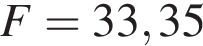 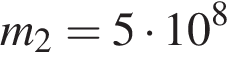 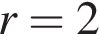 16. Закон Джоуля–Ленца можно записать в виде Q = I2Rt, где Q — количество теплоты (в джоулях), I — сила тока (в амперах), R — сопротивление цепи (в омах), а t — время (в секундах). Пользуясь этой формулой, найдите время t (в секундах), если Q = 2187 Дж, I = 9 A, R = 3 Ом. Ответ: 9.17. Площадь четырёхугольника можно вычислить по формуле где и — длины диагоналей четырёхугольника, — угол между диагоналями. Пользуясь этой формулой, найдите длину диагонали если a  Ответ: 4.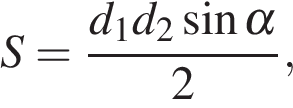 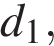 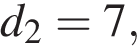 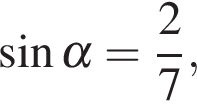 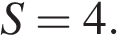 18. Закон Менделеева-Клапейрона можно записать в виде PV = νRT, где P — давление (в паскалях), V — объём (в м3), ν — количество вещества (в молях), T — температура (в градусах Кельвина), а R — универсальная газовая постоянная, равная 8,31 Дж/(К⋅моль). Пользуясь этой формулой, найдите температуру T (в градусах Кельвина), если ν = 68,2 моль, P = 37 782,8 Па, V = 6 м3.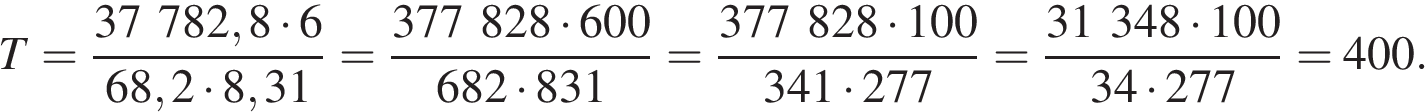 